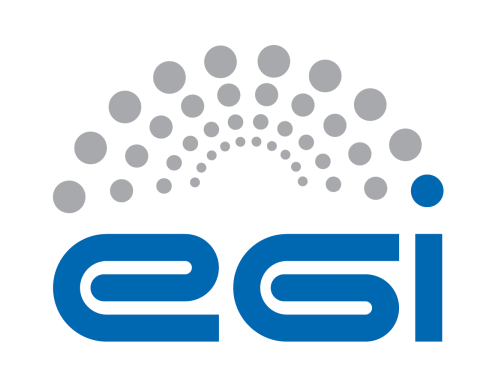 EGI VOOPERATIONAL LEVEL AGREEMENTDOCUMENT LOGTERMINOLOGYThe EGI glossary of terms is available at: https://wiki.egi.eu/wiki/Glossary For the purpose of this Agreement, the following terms and definitions apply. The key words "MUST", "MUST NOT", "REQUIRED", "SHALL", "SHALL NOT", "SHOULD", "SHOULD NOT", "RECOMMENDED", “MAY", and "OPTIONAL" in this document are to be interpreted as described in RFC 2119. The present Operational Level Agreement (“the Agreement’) is made between EGI.eu (the Customer) and GRNET (the Provider) to define the provision and support of the provided services as described hereafter. Representatives and contact information are defined in Section 6.The European Space Agency (ESA) funded Terradue for the development of the e-Collaboration for Earth Observation (e-CEO) platform, to support on-line Data Challenges where researchers have the opportunity to tackle new research problems in a “parallel and collaborative way” and to facilitate the comparison and evaluation of different problem-solving approaches. The platform is developed and operated by Terradue. The e-CEO platform leverages Terradue’s Cloud Brokering framework (based on OpenNebula), and has been already used with external providers (Interoute, Amazon EC2) and potentially others. The User is a consortium represented by the [Institute]This Agreement is valid from 01/01/2016 to 01/01/2017. The Agreement was discussed and approved by the Customer and the Provider [date].The Agreement extends the Resource Center OLA with following information:The ServicesPossible access types:Pledged - Resources are exclusively reserved to the Community and the job will be executed immediately after submissionOpportunistic - Resources are not exclusively allocated, but subject to local availabilityTime allocation - Resources are available in fair share-like mode for a fixed time period.The Services are defined by the following properties:Cloud Compute (category: Compute)An ‘Infrastructure as a Service’ cloud environment that is offered by EGI Resource Centres to provide on-demand compute to run any kind of workload on virtual machines. Services: Cloud ComputeNumber of Virtual CPU cores: 10 VMs/2 cores, total 20 CPU cores Memory: 10VMs/4GB, total 40GBScratch/ephemeral storage: 1 TBPublic IP addresses:Access type: PledgedDuration: 01/01/2016 – 01/01/2017 Supported VO: geohazards.terradue.comServices: Cloud ComputeNumber of Virtual CPU cores: 10 VMs/2 cores, total 20 CPU cores 	Memory: 10VMs/4GB, total 40GBScratch/ephemeral storage: 1TBPublic IP addresses:Access type: PledgedDuration: 01/01/2016 – 01/01/2017Supported VO: hydrology.terradue.comService hours and exceptionsAs defined in Resource Center OLA.SupportAs defined in Resource Center OLA.Incident handlingAs defined in Resource Center OLA.Service requestsAs defined in Resource Center OLA.Service level targetsMonthly Availability Defined as the ability of a service or service component to fulfil its intended function at a specific time or over a calendar month. Minimum (as a percentage per month): 85%Monthly ReliabilityDefined as the ability of a service or service component to fulfil its intended function at a specific time or over a calendar month, excluding scheduled maintenance periods. Minimum (as a percentage per month): 90%Quality of Support levelMedium (Section 3)Limitations and constraintsAs defined in Resource Center OLA and:Availability and Reliability calculations are based on the Service Monitoring operational results. Failures in VO monitoring are not considered as the Agreement violations. Communication, reporting and escalationGeneral communicationThe following contacts will be generally used for communications related to the service in the scope of this Agreement.Regular reportingAs defined in Resource Center OLA.ViolationsAs defined in Resource Center OLA.Escalation and complaintsAs defined in Resource Center OLA.Information security and data protectionAs defined in Resource Center OLA.Responsibilities Of the ProviderAs defined in Resource Center OLA.Of the Customer As defined in Resource Center OLA and:Support coordination with other Providers;Support coordination and conflict resolution with the User;Of the UserAll responsibilities of the User are listed in relevant VO SLA.Review, extensions and terminationAs defined in Resource Center OLA.CustomerEGI.euProviderGRNETUserESA/hydrology.terradue.com, geohazards.terradue.comStart Date01/01/2016End Date01/01/2017Status[Draft/Final]Agreement Date[date of final agreement]SLA Link[link to grant in e-grant]OLA Link[link to grant in e-grant]IssueDateCommentAuthorCustomer contact for the ProviderMałgorzata Krakowiansla@mailman.egi.eu SLA Coordinator at EGI.eu  Provider contact for the CustomerKostas Koumantaros kkoum@grnet.gr Service Support contactSee Section 3